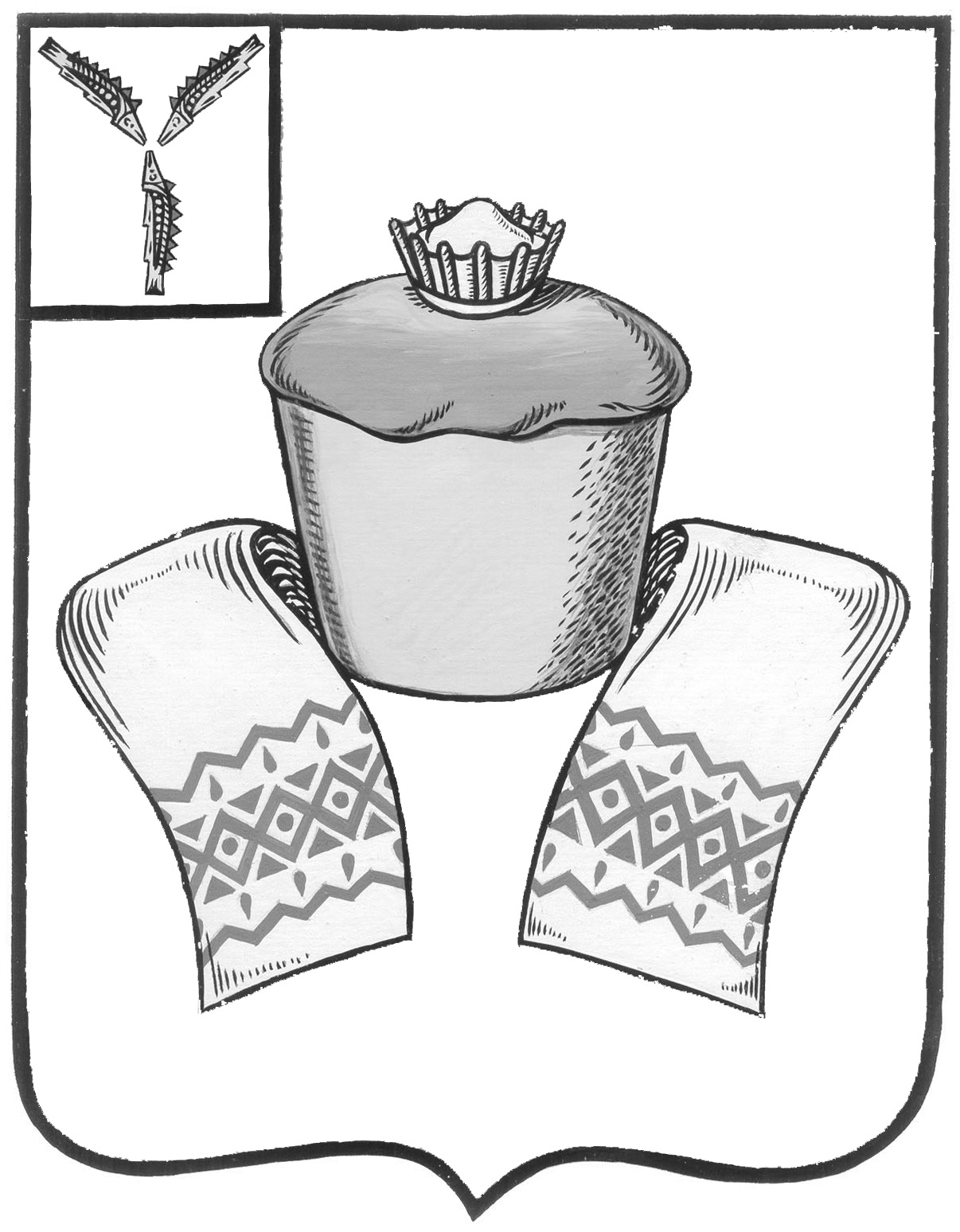 АДМИНИСТРАЦИЯ ФЕДОРОВСКОГО МУНИЦИПАЛЬНОГО  РАЙОНАСАРАТОВСКОЙ ОБЛАСТИП О С Т А Н О В Л Е Н И ЕОт 01.01.2020  № 134р.п. МокроусО подготовке проекта генерального планаЕрусланского муниципального образования Федоровского муниципального районаВ целях создания условий для устойчивого развития территорий Ерусланского муниципального образования Федоровского муниципального района Саратовской области, руководствуясь Градостроительным кодексом Российской Федерации, Федеральным законом от 06.10.2003 г. № 131-ФЗ «Об общих принципах организации местного самоуправления в Российской Федерации», Уставом Федоровского муниципального района, администрация Федоровского муниципального района ПОСТАНОВЛЯЕТ:Подготовить проект Генерального плана Ерусланского муниципального образования Федоровского муниципального района Саратовской области.Управлению экономического развития администрации Федоровского муниципального района:2.1. Выступить заказчиком подготовки проекта Генерального плана Ерусланского муниципального образования Федоровского муниципального района Саратовской области;2.2. Создать комиссию по подготовке предложений и разработке Генерального плана Ерусланского муниципального образования Федоровского муниципального района Саратовской области.3. Управлению финансов администрации Федоровского муниципального района произвести финансирование расходов на подготовку проекта Генерального плана Ерусланского муниципального образования Федоровского муниципального района Саратовской области в рамках доведенных лимитов бюджетных обязательств.4. Опубликовать настоящее Постановление в порядке, установленном для официального опубликования муниципальных правовых актов и разместить на официальном сайте администрации Федоровского муниципального района Саратовской области в сети «Интернет».5. Контроль за исполнением настоящего Постановления возложить на исполняющего обязанности начальника управления экономического развития администрации Федоровского муниципального района.Глава Федоровскогомуниципального района	               А.В.Наумов